ҠАРАР                                                                                                 РЕШЕНИЕ10 октябрь 2019 йыл                          № 22                        10 октября 2019 года       О внесении изменений в решение Совета сельского поселения Большешадинский сельсовет муниципального района Мишкинский район Республики Башкортостан от 10.08.2016 №79 «Об утверждении Положения о запрете отдельным категориям лиц в сельском поселении Большешадинский сельсовет муниципального района  Мишкинский район Республики Башкортостан открывать и иметь счета (вклады), хранить наличные денежные средства и ценности в иностранных банках»   На основании протеста Прокуратуры №78-2019 от 19.09.2019 Совет сельского поселения Большешадинский сельсовет муниципального района Мишкинский район Республики Башкортостан решил:Исключить не входящее полномочия Совета СП Большешадинский сельсовет подпункт 4 пункта 1.2 настоящего Положения.В пункт 1.5 внести следующие изменения:  Доверительное управление имуществом, которое предусматривает инвестирование в иностранные финансовые инструменты и учредителем управления в котором выступает лицо, которому в соответствии с настоящим Федеральным законом запрещается открывать и  иметь счета (вклады), хранить наличные  денежные средства и ценности в иностранных банках, расположенных за пределами территории Российской Федерации, владеть и (или) пользоваться иностранными финансовыми инструментами, подлежит прекращению в течение трех месяцев со дня вступления в силу настоящего Федерального закона. Внести изменение в п.1.8 согласно с п.3 ст.4 Федерального закона от 07.05.2013 №79-ФЗ лица, указанные в части 1 статьи 2 настоящего Федерального закона, обязаны в течение трех месяцев со дня замещения (занятия) гражданином должности, указанной в пункте 1 части 1 статьи 2 настоящего Федерального закона, закрыть счета (вклады), прекратить хранение наличных денежных средств и ценностей в иностранных банках, расположенных за пределами территории Российской Федерации, и (или) осуществить отчуждение иностранных финансовых инструментов, а также прекратить доверительное управление имуществом, которое предусматривает инвестирование в иностранные финансовые инструменты и учредителями управления в котором выступают указанные лица.В подпункт 4 п.2.8 Положения внести следующие изменения и дополнения. Согласно Федерального закона от 06.02.2019 №5-ФЗ «О внесении изменений в отдельные законодательные акты Российской Федерации в целях противодействия коррупции» статья 5 Федерального закона от 25.12.2008 №273-ФЗ «О противодействии коррупции» дополнена частью 6.1, в соответствии с которой Генеральная прокуратура Российской Федерации в случаях, предусмотренных федеральными законами, взаимодействует с компетентными органами иностранных государств при проведении уполномоченными должностными лицами государственных органов, органов местного самоуправления и организаций проверок соблюдения ограничений, запретов и требований, установленных в целях противодействия коррупции, лицами, на которых распространены такие ограничения, запреты и требования.   5.Контроль исполнения настоящего решения возложить на комиссию    Совета по бюджету, налогам и вопросам муниципальной    собственности    Глава сельского поселения:                               Р.К.Аллаяров                               БАШҠОРТОСТАН  РЕСПУБЛИҠАҺЫМИШКӘ РАЙОНЫМУНИЦИПАЛЬ РАЙОНЫНЫҢОЛО ШАҘЫ АУЫЛ СОВЕТЫ
АУЫЛ БИЛӘМӘҺЕ СОВЕТЫ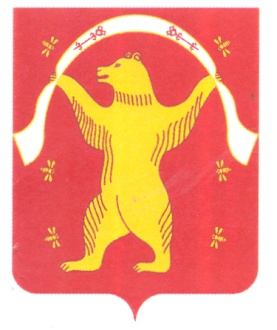 РЕСПУБЛИКА БАШКОРТОСТАНСОВЕТ СЕЛЬСКОГО ПОСЕЛЕНИЯ БОЛЬШЕШАДИНСКИЙ СЕЛЬСОВЕТ МУНИЦИПАЛЬНОГО РАЙОНА МИШКИНСКИЙ РАЙОН 
